Hallgatói tájékoztató a Záróvizsga menetérőlA záróvizsga két részből áll:Szakdolgozati prezentációból és annak védéséből (10 perc prezentáció+2 perc a témavezető kérdéseinek megválaszolása+3 perc további kérdések).Elméleti vizsgából (kb. 15 perc), melynek során a hallgató a négy törzstárgyból szerzett tudásáról ad számot. A négy fő témakör:A = Általános lélektanB = FejlődéslélektanC = SzociálpszichológiaD = SzemélyiséglélektanTémakörönként 10-10 tételből húz a hallgató. Első lépésben kihúzza a fő témakört (A, B, C, vagy D), majd második lépésben kihúzza a témakörhöz tartozó tétel számát. Így összesen két témakör 1-1 tételéből vizsgázik le a hallgató. A tételek húzásakor a hallgatók  a tételcímeket kapják és a kulcsszavakat egyaránt megkapják. A záróvizsga mindkét része egy napon zajlik. A záróvizsga tételsora letölthető.A záróvizsga minősítése a PPKE BTK TVSZ alapján: - a szakdolgozat minősítésének - a szakdolgozat védés minősítésének, továbbá - az adott szak tantervében előírt további részvizsgák minősítéseinek az átlaga egész számra kerekítve azzal a megkötéssel, hogy amennyiben bármelyik részminősítés elégtelen, úgy a záróvizsga minősítése is elégtelen. 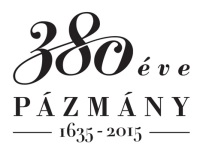 Pázmány Péter Katolikus EgyetemBölcsészet- és Társadalomtudományi KarPszichológiai Intézet1088 Budapest, Mikszáth Kálmán tér 1.   Tel: 061/235 3039Intézményi azonosító: FI79633